HOËRSKOOL PRETORIA-NOORD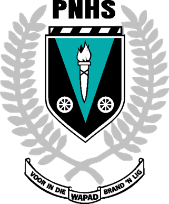 INPERKINGSTYDPERK 2020GRAAD 10SIKLUS 5 : 18 TOT 22 MEI 2020Die volgende werk moet asseblief deur die graad 10-leerders voltooi word gedurende die week van 18 tot 22 Mei Die addisionele notas, werkkaarte, skyfies ens. waarna daar by sommige vakke verwys word kan op die skool se webbladsy (www.pnhs.co.za) onder Akademie – Werksopdragte 2020 gevind word. Alternatiewelik kan u dit op D6 onder Huiswerk vind. NOVAKWERK1AFRIKAANSGebruik jou Driehoekige sirkel leesboek en beantwoord die volgende letterkundige langvraag deur gebruik te maak van die PVI – metode.Skryf ‘n opstel van 300 tot 350 woorde watter rol die volgende persone gespeel het in Caro se pad na vergifnis: ou Dok, Steyn, Betsie, Lauren en die skoolhoof.  Bespreek die stelling deur te verwys na elke persoon soos genoem in die stelling se impak op Caro se lewe.Onthou dat wanneer jy jou finale poging oorskryf dat jou opstel moet bestaan uit ‘n inleiding, en ten minste 4 paragrawe waarin elke persoon bespreek word, sowel as ‘n slot.Gaan terug na jou leesboek en gaan deur die formaat van die langvraag, verwys ook na jou skrif waar die langvrae van Die Testament gedoen is.Indien jy vasbrand is jy welkom om ‘n epos na juf. Oosthuizen te stuur by christeloosthuizen85@gmail.comOnthou om by google classroom aan te sluit, die klaskode is bua7hps, die memo van laasweek se langvraag sal 18 Mei daarop verskyn.2ENGLISH FALI hope you are all doing well and that you are staying up to date with the work we send to you.I trust all of you are, by now, in the WhatsApp group.  If you would like to add your parents, please send me a text and I will do that.As stated earlier – all speeches and prepared reading is “on hold”.  As soon as we hear from the department of education that we may go ahead, I will let you know.This week we are firstly going to mark all grammar activities since the start of lockdown.  Please MARK and CORRECT your work.  You will also receive the memorandum for Finders Keepers Chapter 5 and 6.  Follow the same steps there.Secondly, I am giving you the notes and questions for Finders Keepers Chapters 7 and 8.  Please COPY these notes in your own Literature Guides and complete the questions. Gr 10 Eng 1805 Good luck with your work!  Remember that I am available for your questions on WhatsApp every day between 10:00 and 14:00 3WISKUNDEAlgebraïese Vergelykings: 	Daar is drie dokumente – HOOFSTUK 4 Deel 1 11/05 HOOFSTUK 4 Deel 2 11/05 en HOOFSTUK 4 Deel 3 11/05. Die dokumente bevat die teorie wat jy in jou werkboek moet oorskryf tesame met die voorbeelde. Die voorbeelde se antwoorde is reeds gegee met beskrywings van die stappe. Voltooi Algebraïese Vergelykings Werkkaart 1.Gr 10 Wisk 11054WISKUNDE GELETTERDHEIDEk gebruik Google Classroom as platvorm om die verlore werk wat ons sou gedoen het in te haal, sou die skool hervat het op 31 Maart 2020.  Hierdie platvorm stel my in staat om deur middel van PowerPoint volledige lesse te plaas oor die verlore werk.  Die Google Classroom kode, indien dit gevra word is:  oy6fgmnInstruksie oor hoe om die aanbieding oop te maak in PowerPoint is verskaf in Google Classroom onder “Algemeen”.  PowerPoint is nodig om die klankbane te luister en animasies te sien.Werk wat geplaas sal word vir 18 Mei tot 22 Mei:Hoofstuk 6 Bl 134: Skaal en KaartwerkWerking van ‘n skaal – Bl 135 tot 138Staafskale Bl 139 tot140Kaarte van Klein oppervlaktes Bl 141 tot 150Mnr Wynand Pienaar:   071-345-7107   :   wynand2303@gmail.com5LEWENSORIËNTERINGMaatskaplike en omgewingsgeregtigheid.Lees bl. 126 – 127. Doen Aktiwiteit 1, nr 1-5 (bl.127).6FISIESE WETENSKAPPEKyk na lesse met klank en vrae van oefeninge (vir die wie se boeke in sluitkassies is) asook antwoorde van oefeninge soos op Google classroom (GC) gekommunikeer.Fiska:Werk Elektrostatika hoofstuk deur. Lesse met klank is gelaai op GC. Doen oefeninge 10. Merk oefening 10Skryf klastoets en stuur terug.Leer Fisika definisies: vanaf no 1 Puls tot by wet van behoud van ladings.Die volgende gr 10’s is nog steeds soek: Devon de Jager, Raiden Beck, Mason Hitchcock en Erich Lorenz. Kontak asb Juf Agenbag: corliaagenbag@gmail.com7LEWENSWETENSKAPPEHersien die basiese bou van die plant- en diersel. Maak gebruik van die Graad 10 Lewenswetenskappe: Suksesvolle handboek van bl. 42-45.Hersien die basiese bou en funksie van organelle. Maak gebruik van die Graad 10 Lewenswetenskappe: Suksesvolle handboek van bl. 46-51.Doen die aktiwiteite vir die plant- en dierselle soos op powerpoint aangedui. Verrykings oefeninge kan in die Graad 10 Lewenswetenskappe: Suksesvolle handboek bl.48 en 51 gevind word. Antwoorde vir die nodige nasorg van die aktiwiteite op die powerpoint sal aan jou teen 22 Mei verskaf word.Genevieve Mc Pherson-Geyser084 5266 483Fifim7@gmail.com8GEOGRAFIELeerders ontvang daagliks werk via WhatsApp asook Google Classroom.  Leerders word aangeraai om op die Google Classroom platform aan te sluit aangesien daar verskeie ekstra hulpbronne(soos videoskakels)  hierop gelaai word.  Die klaskode om aan te sluit:  yumwasoVir die week van 18 – 22 Mei begin ons met die tema wat handel oor Bevolkings Geografie.  Eenhied 1 is op bl.150 in die handboek.9GESKIEDENISDie nuwe hoofstuk Transformasie in Suider Afrika na 1750, het Juf. Delport aan die leerders gestuur. Hier volg die aktiwiteite:1. EENHEID 4.1: Politieke verandering in Suid-Afrika tussen 1750-1820:Aktiwiteit 1: bl 106Aktiwiteit 2: bl 109Aktiwiteit 3: bl 1112. EENHEID 4.2: Politieke revolusie 1820-1835:Aktiwiteit 1: bl 114Aktiwiteit 2: bl 114Aktiwiteit 3: bl 119Aktiwiteit 4: bl 123Gr 10 Gesk 180510IGOTeken oefensketse van Hoofstuk 4 (Bl. 26 – 46 in werkboek) (Bl. 5-3 tot 5-15 in Handboek)Teken oefensketse van Hoofstuk 5 (Bl. 47 – 60 in werkboek) (Bl. 6-9 tot 6-12 in Handboek)Powerpoints met verduideliking op Google classroom (Kode: xjp2tcs)11GASVRYHEIDSTUDIESGasvryheidstudies se werk word op whatsApp groepe deur gegee. Gr 10: (6) Hoofstuk 15 (bl 181-193)Hoofstuk 16 (bl 196-214)Hoofstuk 19 (bl 243 - 260)Vrae van die boonste hoofstukke word deurgegee per whatsApp. Memorandums word later deurgee sodat hul die werk kan merk. Verkeerde antwoorde moet gekorrigeer word en onvolledige antwoorde moet aangevul word.Gr 10 (2 en 4): Hoofstukke 6,7,8,11,19 en 21Terminologie bl 82 - 88Leerders ontvang vrae van die boonste hoofstukke asook memorandums om vrae te merk, te korrigeer en onvolledig antwoorde aan te vul. 12REKENINGKUNDEOpsommings, verduidelikings en antwoorde word op WhatsApp groepe deurgegee18/5 – Opdrag 10.18 bl.29719/5 – Opdrag 10.19 bl.29720/5 – Opdrag 10.20 bl.299-30021/5 – Opdrag 10.21 bl.30022/5 – Opdrag 10.22 bl.304-30513BESIGHEIDSTUDIESEksamenoefening: bl. 131-132 in jul handboek. Gebruik hierdie as ’n geleeentheid om jul kennis oor die werk te toets.Voltooi afdeling A, B en C.14TOERISMELeerders moet ‘n werkkaart voltooi wat handel oor die wêreldkaart.Hierdie aktiwiteit moet in die leerders se skrifte gedoen word.Leerders moet die skyfiereeks (Afstandaanwysers en afstandtabelle) wat op die D6 gaan verskyn in hulle skrifte afskryf. Voltooi aktiwiteit 5 op BL 103.Hierdie aktiwiteit moet in die leerders se skrifte gedoen word.Werk sal ook op google classroom geplaas word waar leerder en onderwyser kommunikasie kan plaasvind indien daar enige onduidelikhede is. Die room key is die volgende kodes:GR 10 sleutel 5: 2fbbfk4GR 10 sleutel 6: sohkdzbGr 10 Toerisme 1805 01 en Gr 10 Toerisme 1805 0215ITLeerders het soos gereël elke dag aanlyn kontak met Mev van Aswegen. Daar word 2 video’s vir prakties op Google Classroom gelaai. Kyk na altwee die video’s.16RTTOns gaan hierdie komende weke die teorie afhandel. Daar ‘n PowerPoint vertoning waarna die leerders moet kyk. Hulle moet kyk na die werk in module 2.2 in die handboek. Dit handel oor basiese beginsels van netwerke. Dan moet hulle die oefening wat per e-pos gestuur word oor die werk in hulle skrifte doen. As die oefening uitgedruk kan word, sal dit goed wees. Skryf die datum, plak dit in die skrif en beantwoord die vrae. As dit nie gedruk kan word nie, skryf die datum en die opskrif in die skrif en beantwoord die vrae. NB. Sal die ouers asb. die skrif teken om seker te maak dat die werk wel gedoen word.Antwoorde vir die vorige module (2.1) is ingesluit.17VISUELE KUNSLaaste opsommings van Mesopotamie.  Verwys na mnr v Vuuren se notas op die webblad/D6.Gr 10 Kuns 1805